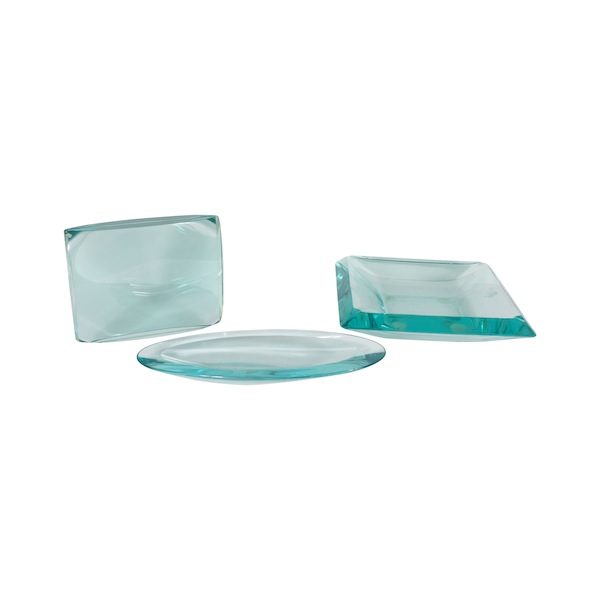 EA4096           Set of three Fontana Arte Pieces, Italy, 1960’sPicture Frame- H: 7.75  W: 10  D: 2 in.Square Ashtray/Cachepote- H: 3.25  W: 12.25  D: 12.25 in. Oval Bowl- H: 1.5  W: 14.75  D: 6.25 in.